Саша Божовић Школе без насиљаЗаједно до правог циља,циљ су школе без насиља!Нећемо се свађати, нећемо се вређати,него добре оцене у дневнику ређати.Нећемо из групе никога издвајати,већ стварати пријатељства што ће дуго трајати.Чему оговарања, чему ружне приче,на други се начин пријатељство стиче.Са нечијим манама – зашто шале збијати?Боље га охрабрити – и нама ће пријати.Кад помогнеш неком, лепше је и теби, зашто један другом помагали не би?Толико је ружно када неко псује,нек из наших уста лепа реч се чује.Није битна вера, нити боја коже,сви нека се воле, сви нека се сложе.Нек нас лепе ствари у будућност воде,и из сваке школе насиље нек оде.Нико на свог друга руку неће дићи,тако ћемо и ми до свог циља стићи.Заједно до правог циља,циљ су школе без насиља!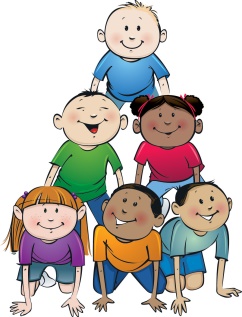 ОБЈАСНИМО РЕЧИ:насиље – свако понашање које неко чини против наше воље, а због кога се осећамо тужно, лоше или повређеновређати – говорити некоме ружне речи оговарање – када се о некоме лоше говори без његовог присуства и знањапсовати – говорити ружне и непристојне речимана – лоша особина или телесни недостатак неке особедићи руку на некога – ударити некогаохрабрити – дати савет некоме, помоћи му да буде јак и сигуран у себеПодвуци речи које имају позитивно значење:ОГОВАРАЊЕ, ПРИЈАТЕЉСТВО, НАСИЉЕ, СЛОГА, ПСОВКА, ПОМОЋ, ЉУБАВ, ВРЕЂАЊЕ, СВАЂА, МИРПосматрај слике и опиши шта видиш на њима.______________________________________________________________________________________________________________________________  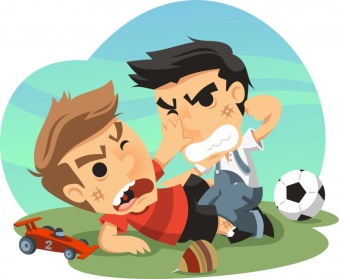 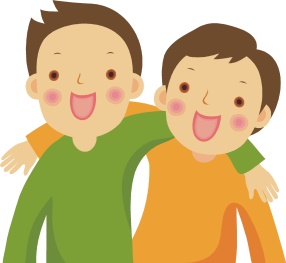 ______________________________________________________________________________________________________________________________    У чему је разлика између ових слика?______________________________________________________________________________Како се ти понашаш према другарима у школи?_____________________________________________________________________________________________________________________Шта за тебе значи реч пријатељство?______________________________________________________________________________На које начине можемо помоћи некоме?______________________________________________________________________________Подвуци речи које се римују у петој строфи.Објасни познату српску изреку: САМО СЛОГА СРБИНА СПАСАВА._____________________________________________________________________________________________________________________Нацртај у свесци лого на коме ће писати ШКОЛА БЕЗ НАСИЉА.Напиши поруку песме.______________________________________________________________________________ДОМАЋИ ЗАДАТАК: Погледај причу „Другарство“ и препричај је у свесци.Линк: https://youtu.be/wX32IWrchkg